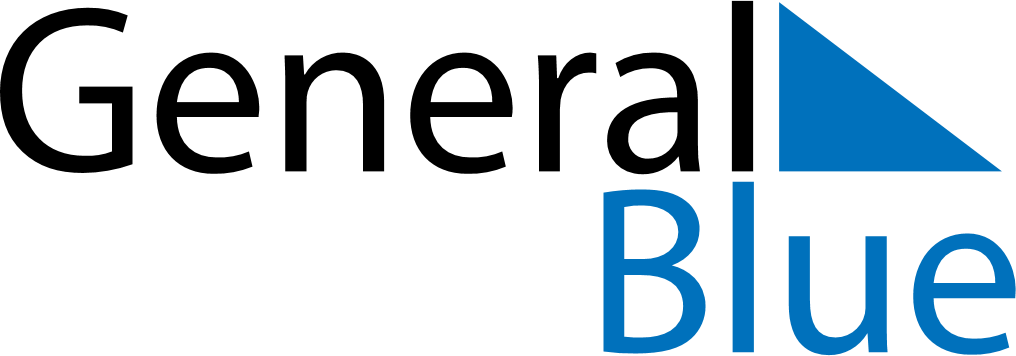 April 2023April 2023April 2023LiechtensteinLiechtensteinSUNMONTUEWEDTHUFRISAT12345678Good Friday9101112131415Easter SundayEaster Monday161718192021222324252627282930